Final 10-District Map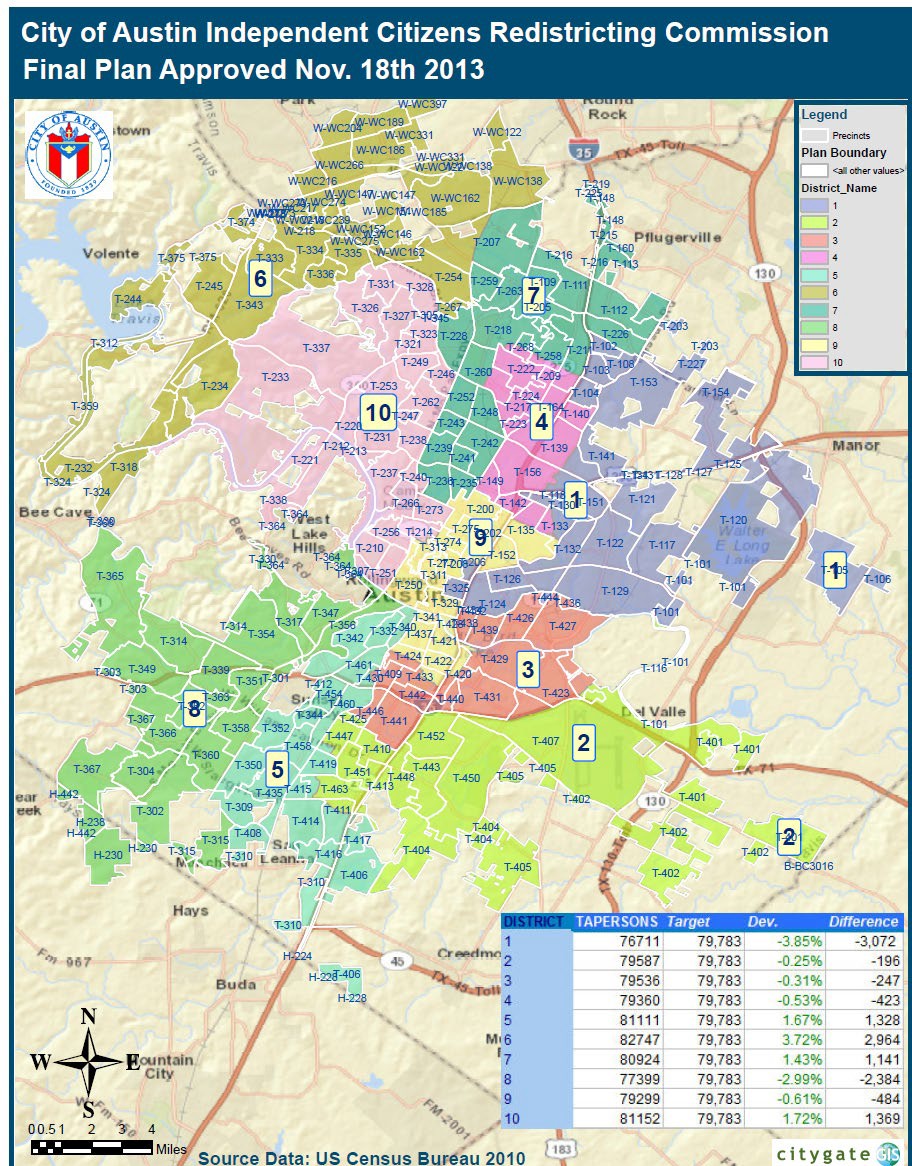 